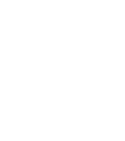 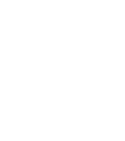 Programme of StudySubject: Religious Education Year 7Programme of StudySubject: Religious Education Year 7Programme of StudySubject: Religious Education Year 7Autumn 1Autumn 1The Word of GodThe Word of GodAutumn 2Autumn 2Community and God’s callCommunity and God’s callSpring 1Spring 1The Sacraments: BaptismThe Sacraments: BaptismSpring 2Spring 2The Sacraments: Sacraments of HealingThe Sacraments: Sacraments of HealingSummer 1Summer 1Leadership in the ChurchLeadership in the ChurchSummer 2Summer 2The Church’s MissionYear 7 students will all so study The Bishop Challoner School Community and Hinduism over the course of the year in a single lesson taken by Mrs PatienceThe Church’s MissionYear 7 students will all so study The Bishop Challoner School Community and Hinduism over the course of the year in a single lesson taken by Mrs Patience